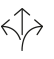 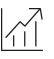 Tests	Building hardware – Hardware for sliding doors and folding doors according to EN 1527 / 2013 – Duration of functionality: Class 6* (highest class = 100,000 cycles)* System without soft closing system has been tested with 200,000 cyclesHardware for furniture – Strength and durability of slide fittings for sliding doors and roll fronts according to EN 15706 / 2009Warranty	With the exception of parts subject to wear and tear, Hawa warrants the flawless functioning of the products delivered by it, as well as the durability of all parts, for a period of 2 years commencing from the transfer of risk.Product Design	Hawa Junior 80 B consisting of running track (aluminum wall thickness 2.9 mm (1/8'')), running gear with friction bearing rollers, stopper or soft closing mechanism Hawa SoftMove 80, suspension profile with suspension carriage, bottom guide with zero clearanceOptional:(	) Running track with extended spacing of +11 mm/+20 mm (+7/16''/+25/32'')(	) Guide track, for groove mounting, plastic(	) Clip-on panel for running track(	) Spacer track for wall mounting, 7 mm (9/32''), gray(	) Concrete casting system Hawa Adapto 80(	) Bottom door stopper, with centering partInterfaces	Door leafRecess for suspension profile (H × W) 25 × 22 mm (31/32'' × 7/8'')Screw fixing of the suspension profilesGuide groove (H × B) 20 × 10 mm (25/32'' × 13/32'') (20 × 12 mm (25/32'' × 15/32'') with plastic guide track)Hawa Adapto concrete casting systemThe Hawa Adapto 80/100 concrete casting system is already integrated in the concrete ceiling of the building shell